TEST REQUEST FORMTest Title:	     Requestor Information:	Organization:	     Contact (include name and title):	       	Address:	     	Telephone:	Desk:	     	Cell:	     	E-mail:	     Sponsor Information:Organization (Principle sponsor such as NASA, DoD, Air Force, Navy, Company, etc.):Contact (include name and title):       	Address:	     	Telephone:	Desk:	     	Cell:	     	E-mail:	     Other Organizations Supporting the Test:(Secondary organizations that will be supporting the test and what that support is: staffing, money, equipment, etc.  For example provide company name, number of researchers, number of test engineers, and number of model technicians)NASA Program Affiliation:	Aeronautics Research	Human Exploration & Operations		SLS		Orion	Science	Space Technology	Other:       Schedule:Requested Test Section Occupancy Entry Date  (mm/dd/yy)	     Estimated  (Test section occupancy hours)	     Earliest date model can be delivered to facility  (mm/dd/yy)	     Latest date for test completion  (M/D/Y)	     Facility Preference (if known): 11-by 11-foot TWT (Mach 0.2-1.4)	 9-by 7-foot SWT (Mach 1.55-2.5)General Description of the Test:Specific Test Objectives:Model/Test Hardware:Designation:      	Scale:	     Description:	     Size (key dimensions such as, wing area, span, length, blockage area, weight, etc.  Minimum possible scale should also be included):      Current Status:		Concept definition		Design		Fabrication		Ready for test		Previously Tested	Where tested	     	When tested	     Type of Test (all that apply):	Aircraft/spacecraft/missile performance	Aircraft/spacecraft/missile stability and control	Inlet	2-D Airfoil	Acoustic	Other test type - describe:	     Model/Configuration Changes:Total number of changes:	     Percent - Remove and re-install model:	     Percent - Major model component change:	     Percent - Control surface change:	     Estimate of average time required to make changes (if known):Remove and re-install model:	     Major model component change:	     Control surface change:	     Indicate time required for any changes that are significantly longer than the average.Type of Data Required:	Force and moment	No. of data points      	Strain gauge	Approx. # of gauges      	No. of data points      	Pressures (ESP)	Approx. # of orifices      	No. of data points      	Model Deformation	No. of data points      	Dynamic (Unsteady pressures)	No. of data points      	Pressure sensitive paint	No. of data points      	Temperature sensitive paint	No. of data points      	Acoustic (Microphones)	No. of data points      	Skin Friction	No. of data points      	Off-body velocity (PIV)	No. of data points      	Flow visualizationType:	Surface flow	Off-bodyDescribe requirements:       	Other data requirements:       Classification requirements:       Test Conditions:Mach number range:	     	Reynolds number range:	     Dynamic Pressure(s):	     	Angle of attack range:	     Angle of side slip range:	     	Nozzle pressure ratio range:	     Weight flow range (inlet):	     Other:  Include detailed test matrix as enclosure if known:	     Instrumentation RequirementsFacility supplied:User supplied:Special Requirements:High pressure air (pressure level and mass flow rate), exhaust (vacuum level and mass flow rate), cooling (temperature, water or air with mass flow rates), heating requirements, unique systems, additional space, hydraulics, (pressure level  and flows), special data reduction requirements (plotting, format, etc.), know facility modifications required to accommodate test apparatus, etc.Request Submitted (Date M/D/Y):	     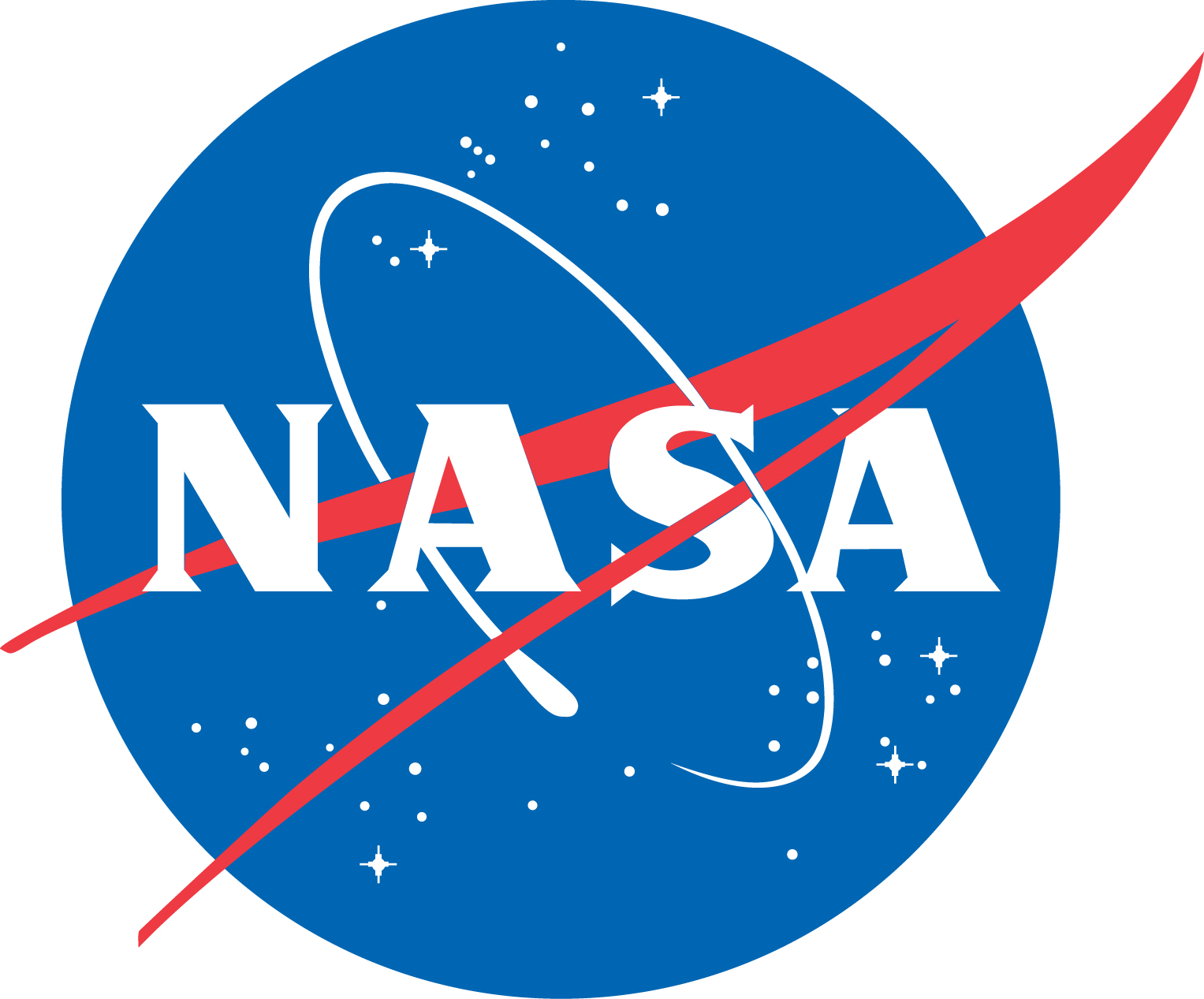 NASA Ames Research Center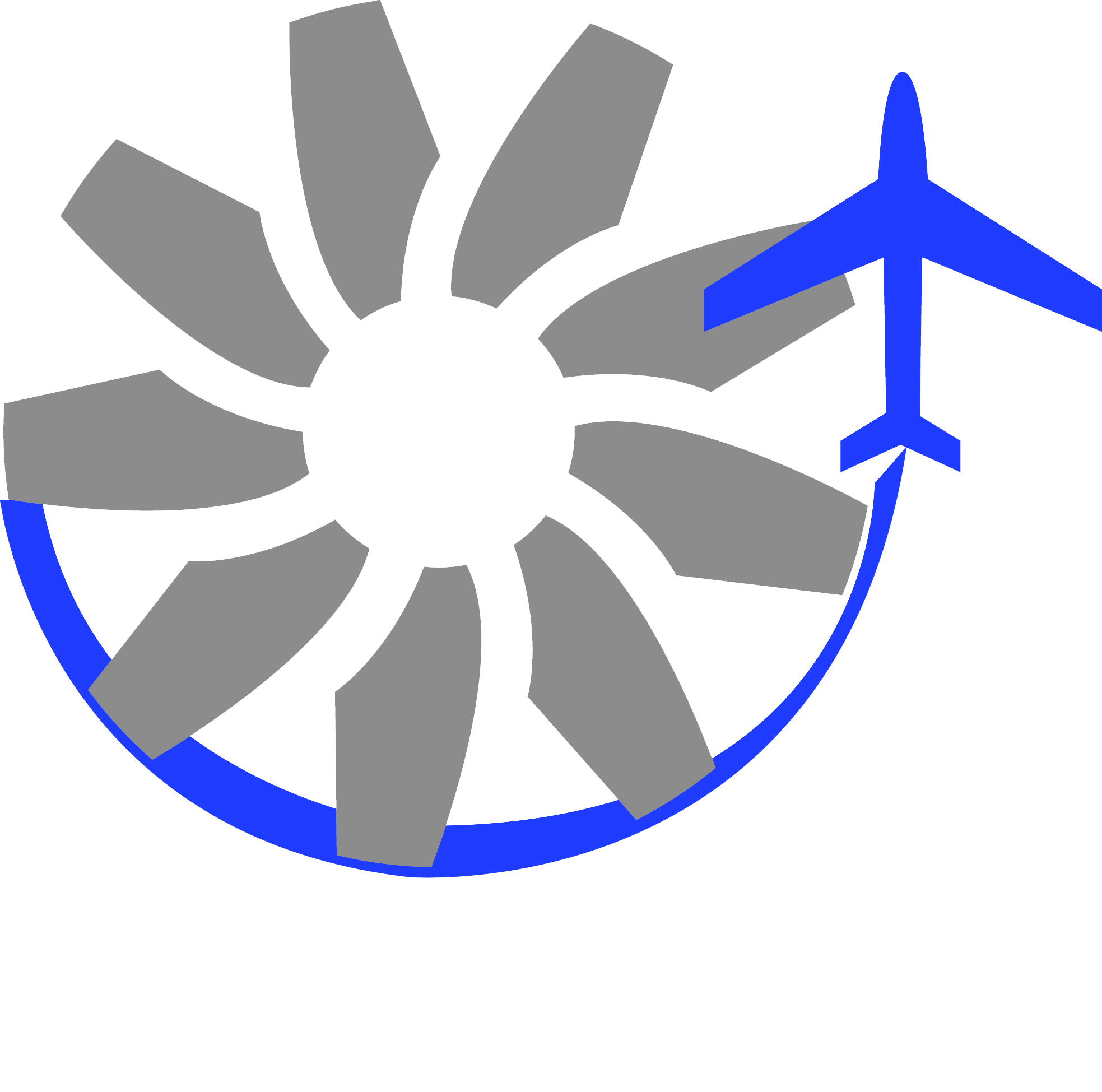 Wind Tunnel Division